附件1：绍兴市本级卫生健康单位2022年度第四次公开招聘医学类专业工作人员计划（29人）注：面向社会招收的住院医师如为普通高校应届毕业生的，其住培合格当年在医疗卫生机构就业，按当年应届毕业生同等对待。附件2 绍兴市卫健委本级医疗单位公开招聘工作人员报名表报考单位：                          报考岗位： 	注意：本表格一式贰份，以上表格内容必须填写齐全，身高项报考护理类人员填写。附件3           考生信息汇总表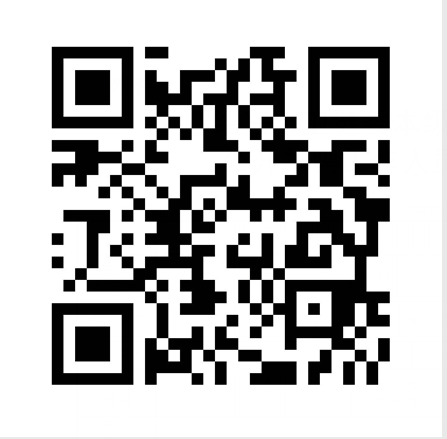 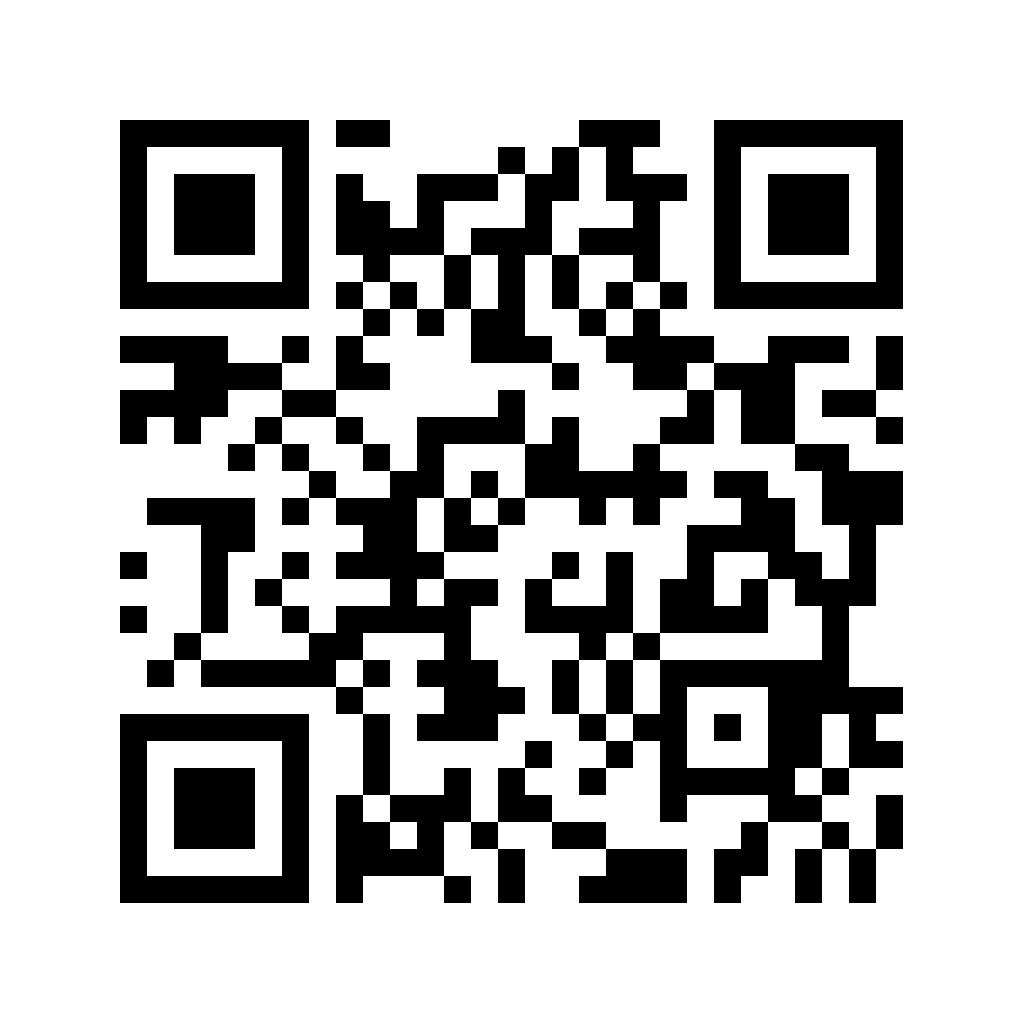          （请考生微信扫码填报）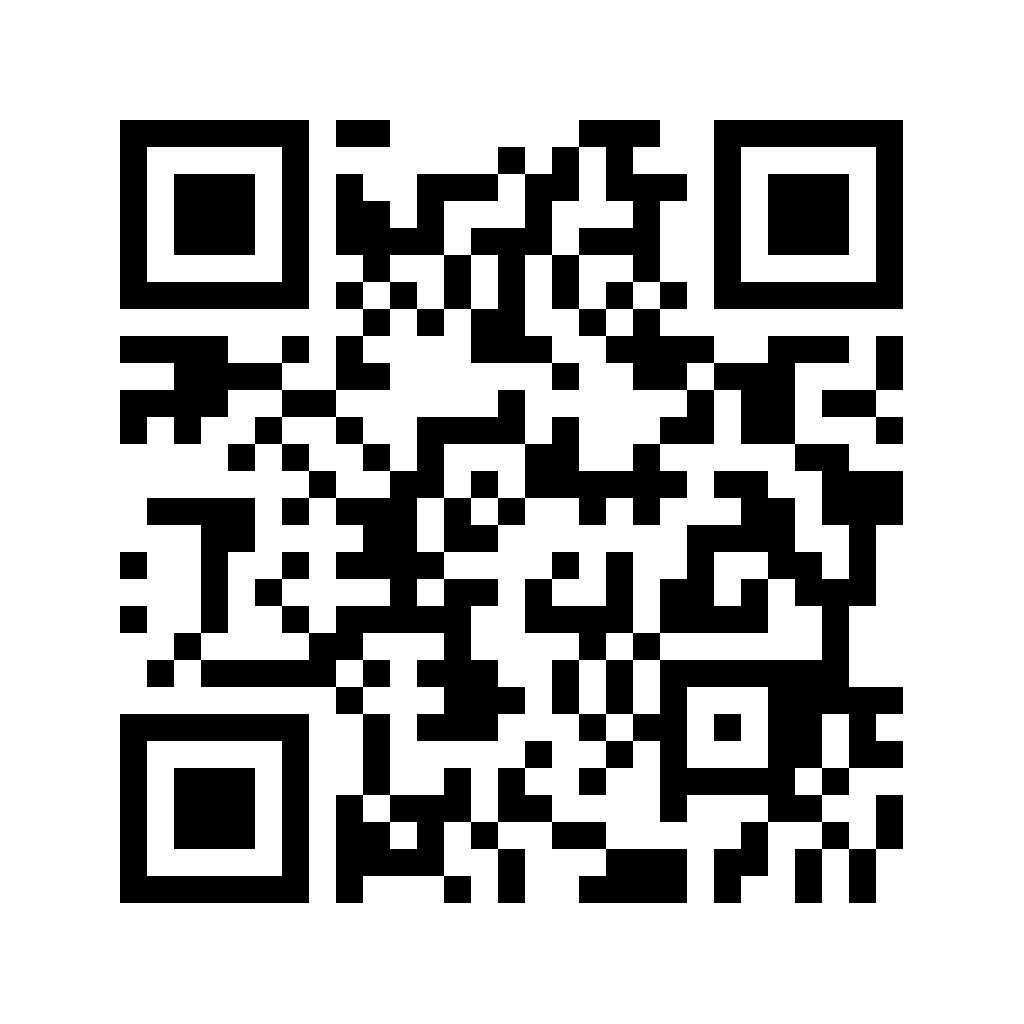 单位岗位本次招聘人数学历（学位）专业其他条件和要求笔试内容绍兴市人民医院2人眼科治疗师1本科临床医学，眼视光医学（五年制）2022年普通高校毕业生医学基础知识绍兴市人民医院2人医学检验科工作人员1本科医学检验技术2022年普通高校毕业生医学基础知识绍兴市中医院9人麻醉医生1本科麻醉学、临床医学具有执业医师资格，2022年9月底前取得规培合格证医学基础知识绍兴市中医院9人功能检查科（心电图等）医生1本科临床医学、医学影像学2022年普通高校毕业生医学基础知识绍兴市中医院9人护士2本科护理学2022年普通高校毕业生，要求女性护理学绍兴市中医院9人护士2本科护理学2022年普通高校毕业生，要求男性护理学绍兴市中医院9人病理诊断医生1本科临床医学2022年普通高校毕业生医学基础知识绍兴市中医院9人120医生2本科临床医学具有执业医师资格，2022年9月底前取得规培合格证医学基础知识绍兴文理学院附属医院8人康复科医生1本科临床医学、内科学具有临床执业医师资格，取得相关专业规培合格证医学基础知识绍兴文理学院附属医院8人肛肠科医生1本科临床医学取得执业医师资格及外科规培合格证医学基础知识绍兴文理学院附属医院8人口腔科医生1本科口腔医学具有主治医师资格，在三级医院工作至今2年及以上医学基础知识绍兴文理学院附属医院8人疼痛科医生1本科针灸推拿学、康复医学具有执业（中）医师资格，并取得中医或康复专业住院医师规培合格证，在三级医院工作至今2年及以上医学基础知识绍兴文理学院附属医院8人碎石中心医生1本科医学影像学、临床医学具有执业医师资格，取得相关专业规培合格证医学基础知识绍兴文理学院附属医院8人心电图医生1本科医学影像学、临床医学具有执业医师资格，取得相关专业规培合格证医学基础知识绍兴文理学院附属医院8人脑电图医生1本科医学影像学、临床医学具有执业医师资格，取得相关专业规培合格证医学基础知识绍兴文理学院附属医院8人泌尿科（男科方向）医生1本科临床医学取得执业医师资格及外科规培合格证医学基础知识绍兴市第七人民医院6人护士4本科护理学2022年普通高校毕业生，或取得护士执业资格，有2年以上三级医院工作经历护理学绍兴市第七人民医院6人康复医生1本科临床医学、康复医学、精神病学2022年普通高校毕业或具有康复医师执业资格医学基础知识绍兴市第七人民医院6人放射技师1本科医学影像技术具有放射医学技术初级及以上职称医学基础知识绍兴市口腔医院 4人医学美容医生1本科临床医学具有执业医师资格，取得规培合格证，从事医学美容工作2年以上医学基础知识绍兴市口腔医院 4人护士1本科护理学具有护师及以上职称，在二级及以上医院从事护理工作2年以上医学基础知识绍兴市口腔医院 4人技工中心工作人员1本科口腔医学技术医学基础知识绍兴市口腔医院 4人院感工作人员1本科预防医学2022年普通高校毕业生医学基础知识姓  名姓  名姓  名身份证号户口所在地户口所在地户口所在地民族性别性别性别性别性别政治面貌政治面貌政治面貌政治面貌政治面貌最高学历最高学历最高学历毕业时间毕业时间毕业时间学习形式学习形式学习形式学习形式学习形式学习形式毕业院校毕业院校毕业院校专业专业专业专业专业参加工作时间参加工作时间参加工作时间健康状况专业技术职称专业技术职称专业技术职称专业技术职称专业技术职称专业技术职称专业技术职称专业技术职称专业技术职称专业技术职称联系地址联系地址联系地址移动电话移动电话移动电话移动电话移动电话移动电话移动电话E-mailE-mailE-mail邮    编邮    编邮    编邮    编邮    编邮    编邮    编现工作单位现工作单位现工作单位现工作单位工作职务工作职务工作职务工作职务工作职务工作职务工作职务本人自测身高本人自测身高本人自测身高本人自测身高本人自测身高现场测量身高现场测量身高现场测量身高现场测量身高现场测量身高现场测量身高现场测量身高现场测量身高现场测量身高现场测量身高现场测量身高现场测量身高现场测量身高个人简历个人简历我郑重承诺：本人所提供的个人信息证明资料、证件等真实、准确，并自觉遵守事业单位公开招聘的各项规定，诚实守信、严守纪律，认真履行应聘人员的义务。对因提供有关信息证件不实、不能按时毕业或违反有关纪律规定所造成的后果，本人自愿承担相关责任。                     报名人员签名：                       年     月     日我郑重承诺：本人所提供的个人信息证明资料、证件等真实、准确，并自觉遵守事业单位公开招聘的各项规定，诚实守信、严守纪律，认真履行应聘人员的义务。对因提供有关信息证件不实、不能按时毕业或违反有关纪律规定所造成的后果，本人自愿承担相关责任。                     报名人员签名：                       年     月     日我郑重承诺：本人所提供的个人信息证明资料、证件等真实、准确，并自觉遵守事业单位公开招聘的各项规定，诚实守信、严守纪律，认真履行应聘人员的义务。对因提供有关信息证件不实、不能按时毕业或违反有关纪律规定所造成的后果，本人自愿承担相关责任。                     报名人员签名：                       年     月     日我郑重承诺：本人所提供的个人信息证明资料、证件等真实、准确，并自觉遵守事业单位公开招聘的各项规定，诚实守信、严守纪律，认真履行应聘人员的义务。对因提供有关信息证件不实、不能按时毕业或违反有关纪律规定所造成的后果，本人自愿承担相关责任。                     报名人员签名：                       年     月     日我郑重承诺：本人所提供的个人信息证明资料、证件等真实、准确，并自觉遵守事业单位公开招聘的各项规定，诚实守信、严守纪律，认真履行应聘人员的义务。对因提供有关信息证件不实、不能按时毕业或违反有关纪律规定所造成的后果，本人自愿承担相关责任。                     报名人员签名：                       年     月     日我郑重承诺：本人所提供的个人信息证明资料、证件等真实、准确，并自觉遵守事业单位公开招聘的各项规定，诚实守信、严守纪律，认真履行应聘人员的义务。对因提供有关信息证件不实、不能按时毕业或违反有关纪律规定所造成的后果，本人自愿承担相关责任。                     报名人员签名：                       年     月     日我郑重承诺：本人所提供的个人信息证明资料、证件等真实、准确，并自觉遵守事业单位公开招聘的各项规定，诚实守信、严守纪律，认真履行应聘人员的义务。对因提供有关信息证件不实、不能按时毕业或违反有关纪律规定所造成的后果，本人自愿承担相关责任。                     报名人员签名：                       年     月     日我郑重承诺：本人所提供的个人信息证明资料、证件等真实、准确，并自觉遵守事业单位公开招聘的各项规定，诚实守信、严守纪律，认真履行应聘人员的义务。对因提供有关信息证件不实、不能按时毕业或违反有关纪律规定所造成的后果，本人自愿承担相关责任。                     报名人员签名：                       年     月     日我郑重承诺：本人所提供的个人信息证明资料、证件等真实、准确，并自觉遵守事业单位公开招聘的各项规定，诚实守信、严守纪律，认真履行应聘人员的义务。对因提供有关信息证件不实、不能按时毕业或违反有关纪律规定所造成的后果，本人自愿承担相关责任。                     报名人员签名：                       年     月     日我郑重承诺：本人所提供的个人信息证明资料、证件等真实、准确，并自觉遵守事业单位公开招聘的各项规定，诚实守信、严守纪律，认真履行应聘人员的义务。对因提供有关信息证件不实、不能按时毕业或违反有关纪律规定所造成的后果，本人自愿承担相关责任。                     报名人员签名：                       年     月     日我郑重承诺：本人所提供的个人信息证明资料、证件等真实、准确，并自觉遵守事业单位公开招聘的各项规定，诚实守信、严守纪律，认真履行应聘人员的义务。对因提供有关信息证件不实、不能按时毕业或违反有关纪律规定所造成的后果，本人自愿承担相关责任。                     报名人员签名：                       年     月     日我郑重承诺：本人所提供的个人信息证明资料、证件等真实、准确，并自觉遵守事业单位公开招聘的各项规定，诚实守信、严守纪律，认真履行应聘人员的义务。对因提供有关信息证件不实、不能按时毕业或违反有关纪律规定所造成的后果，本人自愿承担相关责任。                     报名人员签名：                       年     月     日我郑重承诺：本人所提供的个人信息证明资料、证件等真实、准确，并自觉遵守事业单位公开招聘的各项规定，诚实守信、严守纪律，认真履行应聘人员的义务。对因提供有关信息证件不实、不能按时毕业或违反有关纪律规定所造成的后果，本人自愿承担相关责任。                     报名人员签名：                       年     月     日我郑重承诺：本人所提供的个人信息证明资料、证件等真实、准确，并自觉遵守事业单位公开招聘的各项规定，诚实守信、严守纪律，认真履行应聘人员的义务。对因提供有关信息证件不实、不能按时毕业或违反有关纪律规定所造成的后果，本人自愿承担相关责任。                     报名人员签名：                       年     月     日我郑重承诺：本人所提供的个人信息证明资料、证件等真实、准确，并自觉遵守事业单位公开招聘的各项规定，诚实守信、严守纪律，认真履行应聘人员的义务。对因提供有关信息证件不实、不能按时毕业或违反有关纪律规定所造成的后果，本人自愿承担相关责任。                     报名人员签名：                       年     月     日我郑重承诺：本人所提供的个人信息证明资料、证件等真实、准确，并自觉遵守事业单位公开招聘的各项规定，诚实守信、严守纪律，认真履行应聘人员的义务。对因提供有关信息证件不实、不能按时毕业或违反有关纪律规定所造成的后果，本人自愿承担相关责任。                     报名人员签名：                       年     月     日我郑重承诺：本人所提供的个人信息证明资料、证件等真实、准确，并自觉遵守事业单位公开招聘的各项规定，诚实守信、严守纪律，认真履行应聘人员的义务。对因提供有关信息证件不实、不能按时毕业或违反有关纪律规定所造成的后果，本人自愿承担相关责任。                     报名人员签名：                       年     月     日我郑重承诺：本人所提供的个人信息证明资料、证件等真实、准确，并自觉遵守事业单位公开招聘的各项规定，诚实守信、严守纪律，认真履行应聘人员的义务。对因提供有关信息证件不实、不能按时毕业或违反有关纪律规定所造成的后果，本人自愿承担相关责任。                     报名人员签名：                       年     月     日我郑重承诺：本人所提供的个人信息证明资料、证件等真实、准确，并自觉遵守事业单位公开招聘的各项规定，诚实守信、严守纪律，认真履行应聘人员的义务。对因提供有关信息证件不实、不能按时毕业或违反有关纪律规定所造成的后果，本人自愿承担相关责任。                     报名人员签名：                       年     月     日我郑重承诺：本人所提供的个人信息证明资料、证件等真实、准确，并自觉遵守事业单位公开招聘的各项规定，诚实守信、严守纪律，认真履行应聘人员的义务。对因提供有关信息证件不实、不能按时毕业或违反有关纪律规定所造成的后果，本人自愿承担相关责任。                     报名人员签名：                       年     月     日我郑重承诺：本人所提供的个人信息证明资料、证件等真实、准确，并自觉遵守事业单位公开招聘的各项规定，诚实守信、严守纪律，认真履行应聘人员的义务。对因提供有关信息证件不实、不能按时毕业或违反有关纪律规定所造成的后果，本人自愿承担相关责任。                     报名人员签名：                       年     月     日我郑重承诺：本人所提供的个人信息证明资料、证件等真实、准确，并自觉遵守事业单位公开招聘的各项规定，诚实守信、严守纪律，认真履行应聘人员的义务。对因提供有关信息证件不实、不能按时毕业或违反有关纪律规定所造成的后果，本人自愿承担相关责任。                     报名人员签名：                       年     月     日我郑重承诺：本人所提供的个人信息证明资料、证件等真实、准确，并自觉遵守事业单位公开招聘的各项规定，诚实守信、严守纪律，认真履行应聘人员的义务。对因提供有关信息证件不实、不能按时毕业或违反有关纪律规定所造成的后果，本人自愿承担相关责任。                     报名人员签名：                       年     月     日我郑重承诺：本人所提供的个人信息证明资料、证件等真实、准确，并自觉遵守事业单位公开招聘的各项规定，诚实守信、严守纪律，认真履行应聘人员的义务。对因提供有关信息证件不实、不能按时毕业或违反有关纪律规定所造成的后果，本人自愿承担相关责任。                     报名人员签名：                       年     月     日我郑重承诺：本人所提供的个人信息证明资料、证件等真实、准确，并自觉遵守事业单位公开招聘的各项规定，诚实守信、严守纪律，认真履行应聘人员的义务。对因提供有关信息证件不实、不能按时毕业或违反有关纪律规定所造成的后果，本人自愿承担相关责任。                     报名人员签名：                       年     月     日我郑重承诺：本人所提供的个人信息证明资料、证件等真实、准确，并自觉遵守事业单位公开招聘的各项规定，诚实守信、严守纪律，认真履行应聘人员的义务。对因提供有关信息证件不实、不能按时毕业或违反有关纪律规定所造成的后果，本人自愿承担相关责任。                     报名人员签名：                       年     月     日我郑重承诺：本人所提供的个人信息证明资料、证件等真实、准确，并自觉遵守事业单位公开招聘的各项规定，诚实守信、严守纪律，认真履行应聘人员的义务。对因提供有关信息证件不实、不能按时毕业或违反有关纪律规定所造成的后果，本人自愿承担相关责任。                     报名人员签名：                       年     月     日我郑重承诺：本人所提供的个人信息证明资料、证件等真实、准确，并自觉遵守事业单位公开招聘的各项规定，诚实守信、严守纪律，认真履行应聘人员的义务。对因提供有关信息证件不实、不能按时毕业或违反有关纪律规定所造成的后果，本人自愿承担相关责任。                     报名人员签名：                       年     月     日我郑重承诺：本人所提供的个人信息证明资料、证件等真实、准确，并自觉遵守事业单位公开招聘的各项规定，诚实守信、严守纪律，认真履行应聘人员的义务。对因提供有关信息证件不实、不能按时毕业或违反有关纪律规定所造成的后果，本人自愿承担相关责任。                     报名人员签名：                       年     月     日我郑重承诺：本人所提供的个人信息证明资料、证件等真实、准确，并自觉遵守事业单位公开招聘的各项规定，诚实守信、严守纪律，认真履行应聘人员的义务。对因提供有关信息证件不实、不能按时毕业或违反有关纪律规定所造成的后果，本人自愿承担相关责任。                     报名人员签名：                       年     月     日我郑重承诺：本人所提供的个人信息证明资料、证件等真实、准确，并自觉遵守事业单位公开招聘的各项规定，诚实守信、严守纪律，认真履行应聘人员的义务。对因提供有关信息证件不实、不能按时毕业或违反有关纪律规定所造成的后果，本人自愿承担相关责任。                     报名人员签名：                       年     月     日我郑重承诺：本人所提供的个人信息证明资料、证件等真实、准确，并自觉遵守事业单位公开招聘的各项规定，诚实守信、严守纪律，认真履行应聘人员的义务。对因提供有关信息证件不实、不能按时毕业或违反有关纪律规定所造成的后果，本人自愿承担相关责任。                     报名人员签名：                       年     月     日我郑重承诺：本人所提供的个人信息证明资料、证件等真实、准确，并自觉遵守事业单位公开招聘的各项规定，诚实守信、严守纪律，认真履行应聘人员的义务。对因提供有关信息证件不实、不能按时毕业或违反有关纪律规定所造成的后果，本人自愿承担相关责任。                     报名人员签名：                       年     月     日我郑重承诺：本人所提供的个人信息证明资料、证件等真实、准确，并自觉遵守事业单位公开招聘的各项规定，诚实守信、严守纪律，认真履行应聘人员的义务。对因提供有关信息证件不实、不能按时毕业或违反有关纪律规定所造成的后果，本人自愿承担相关责任。                     报名人员签名：                       年     月     日我郑重承诺：本人所提供的个人信息证明资料、证件等真实、准确，并自觉遵守事业单位公开招聘的各项规定，诚实守信、严守纪律，认真履行应聘人员的义务。对因提供有关信息证件不实、不能按时毕业或违反有关纪律规定所造成的后果，本人自愿承担相关责任。                     报名人员签名：                       年     月     日报审考核单意位见（盖章）年     月     日（盖章）年     月     日（盖章）年     月     日（盖章）年     月     日（盖章）年     月     日（盖章）年     月     日（盖章）年     月     日（盖章）年     月     日（盖章）年     月     日（盖章）年     月     日身份证复印件粘贴处身份证复印件粘贴处身份证复印件粘贴处身份证复印件粘贴处身份证复印件粘贴处